Мастер-класс совместного развивающе - развлекательного занятия с родителями для детей второй младшей группы «Мои веселые прищепки»Программное содержание:Развивать мелкую моторику рук детей, фантазию, логическое мышление, связную речь.Учить различать и называть цвета, определять недостающие части предмета;Воспитывать желание детей вместе со своими мамами радоваться своим достижениям;Создание условий для совместной развивающей деятельности детей вместе со своими родителями.Подготовка:Мамы, папы, малышиЗавтра в садик приходи,Не забудь с собой игрушкуТы с прищепкой принести.Каждому ребенку и родителю в группе предлагается совместно смастерить игрушку с прищепкой. В течении нескольких дней дети приносят игрушки в группу, вместе с воспитателем их рассматриваем, учимся с ней играть.Воспитателя подготавливают:Цветочки и морковь по числу воспитанников:Грядки с клумбой,Прищепки красного, синего, желтого и зеленого цветов;Вырезанную из разноцветного картона одежду;Бельевую веревку.Ход занятия.Воспитатель: Здравствуйте дети! К нам сегодня в гости пришли наши мамочки, они вместе с нами хотят поиграть! (стук) Ой, а кто это к нам еще в гости пришел?(заходит Прищепкин под мухыку) Прищепкин: Ребята здравствуйте, я тут услышал что вы будете играть и мне тоже захотелось к вам. Я очень люблю играть! Можно мне с вами? Воспитатель: Конечно можно Прищепкин! (игра с Прищепкиным под музыку)Посмотри сколько много у нас игрушек с прищепками, которые дети смастерили вместе со своими мамами и папами. (достает игрушки – 1,2,3) Ой, ребята, у нас беда! У наших игрушек пропали все прищепки! Как же мы теперь будем играть!?Прищепкин: Простите меня, я так люблю прищепки, что я немного с ними поиграл, и они все оказались у меня на одежде (снимает кофту, под которой на одежду прикреплены прищепки). Вы же поможете мне ребята. Давайте поиграем! Я буду ходить, а вы будете с меня снимать прищепки! (под музыку Прищепкин ходит между ребятами, а они снимают с него прищепки).Воспитатель: Ну вот все прищепки вернулись к нашим игрушкам.Мама 1: дети, посмотрите какой чудесный у меня огород и мне надо его засадить морковкой и цветочками. Но вот только у цветочков потерялись лепесточки, а у морковки листочки. Вы поможете мне их найти?Дети по двое подходят к огороду и вместе с мамой прикрепляют лепесточки и листики из прищепок и салят морковь и цветок в огород (звучит спокойная музыка)Мама 1: Спасибо детки, что помогли посадить мне в огороде цветочки и морковку. Вы настоящие помощники. Вот какой чудесный огород у нас получился!Воспитатель: А теперь давайте немножко поиграем! Игра «Надувала кошка шар»Мама 2: Я тут слышала что здесь собрались одни помощники? Воспитатель: да, все правильно. Здесь у нас самые настоящие помощники!Мама 2: Дело в том, что я постирала вещи, и их очень много. Здесь и шортики, и маечки, и платишки и футболочки (проговаривается вместе с детьми).Воспитатель: Очень хорошо. А чем же мы можем помочь? А дети? (побуждаем детей к ответу)Мама 2: Правильно детки, мне очень нужно их развесить сушить, вот есть веревочка и прищепки.Воспитатель: Ну как дети, поможем? ( по два ребенка с помощью взрослого вешают одежду на прищепку).Мама 2: спасибо вам большое ребята, теперь моя одежда быстро высохнет.Воспитатель: Ну как ребята, понравилось вам помогать мамам? Вы большие молодцы!Прищепкин: как мне понравилось с вами играть. И за это я вам дарю подарочки!! Позовете еще в гости?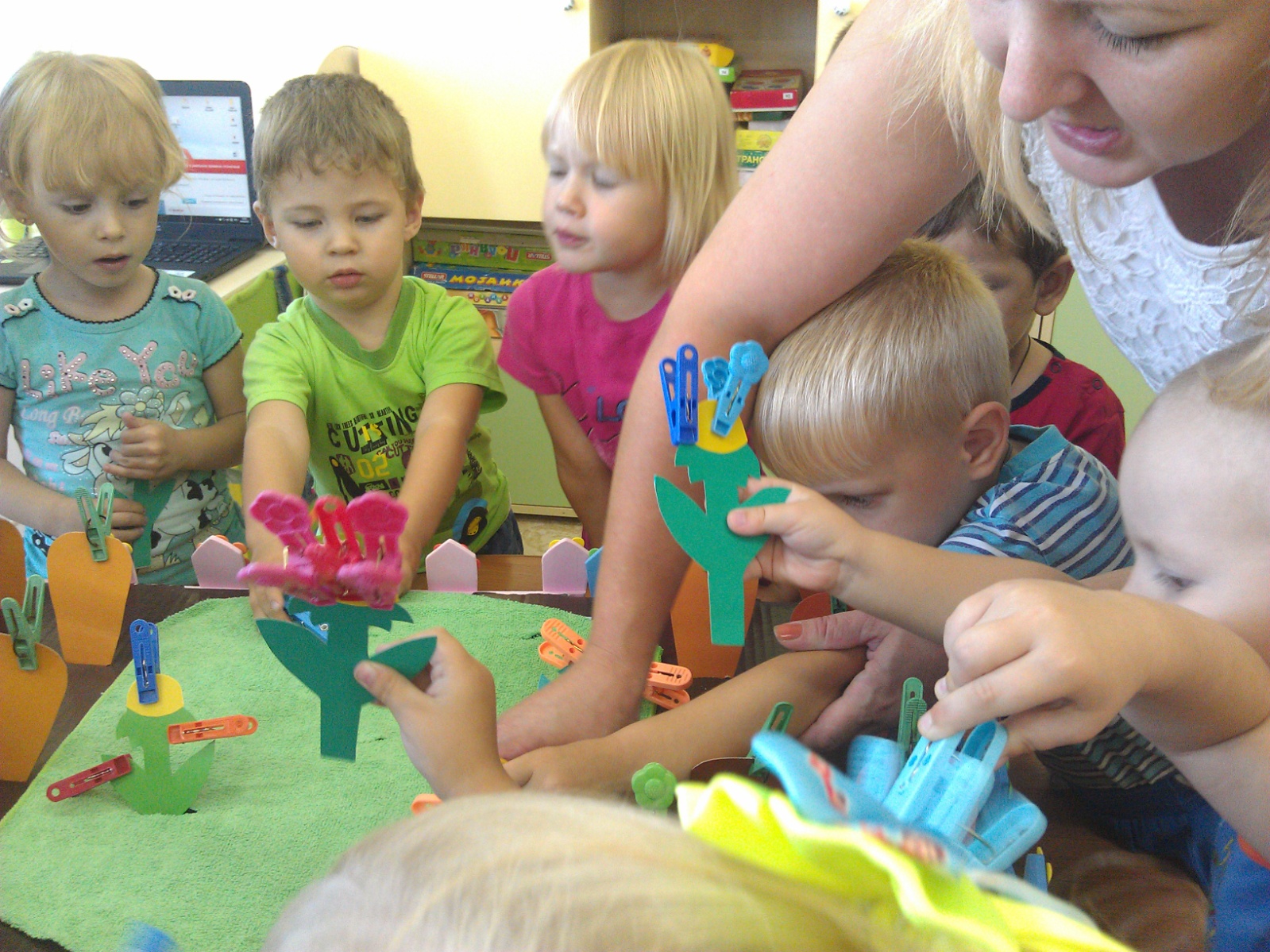 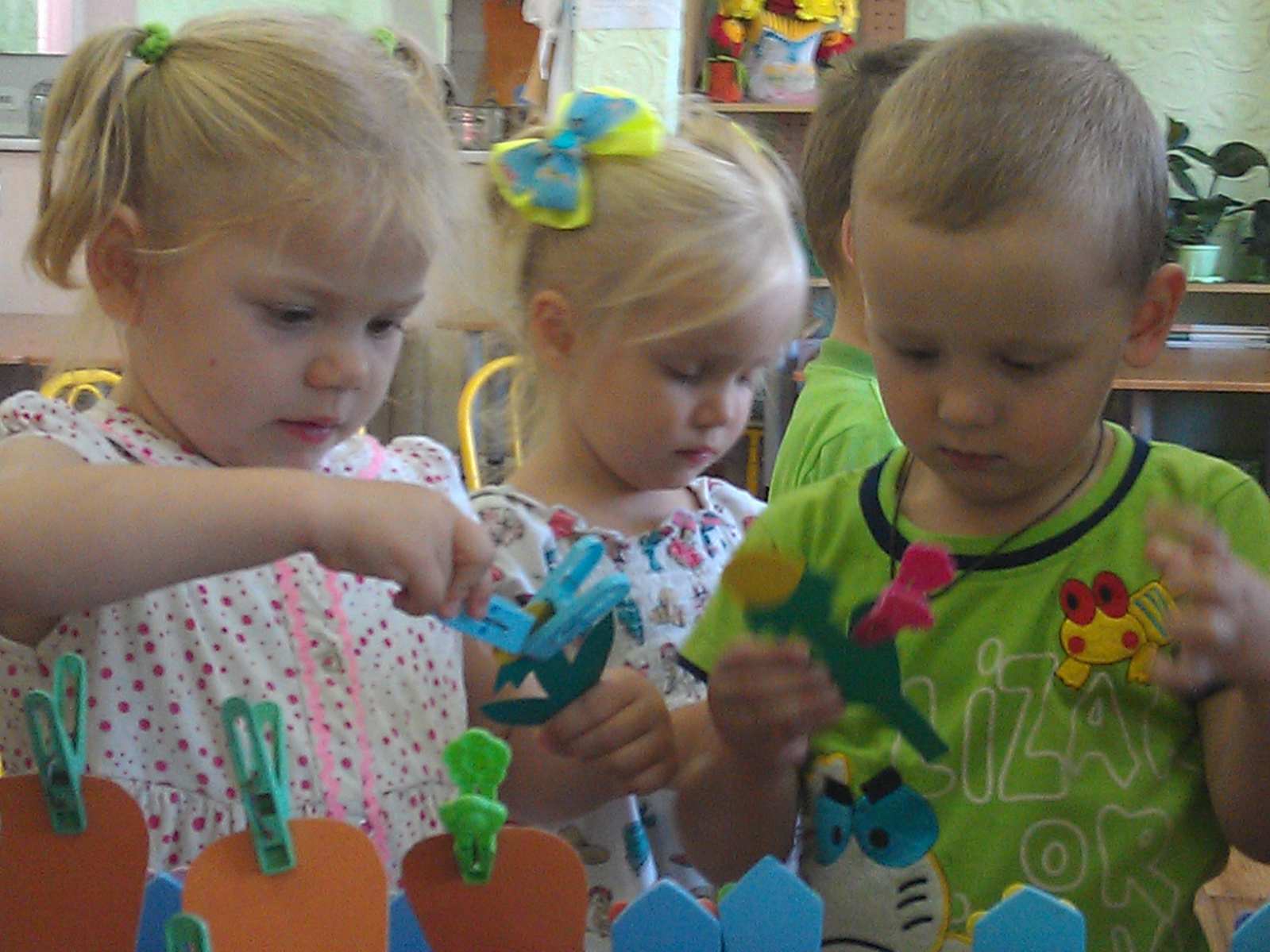 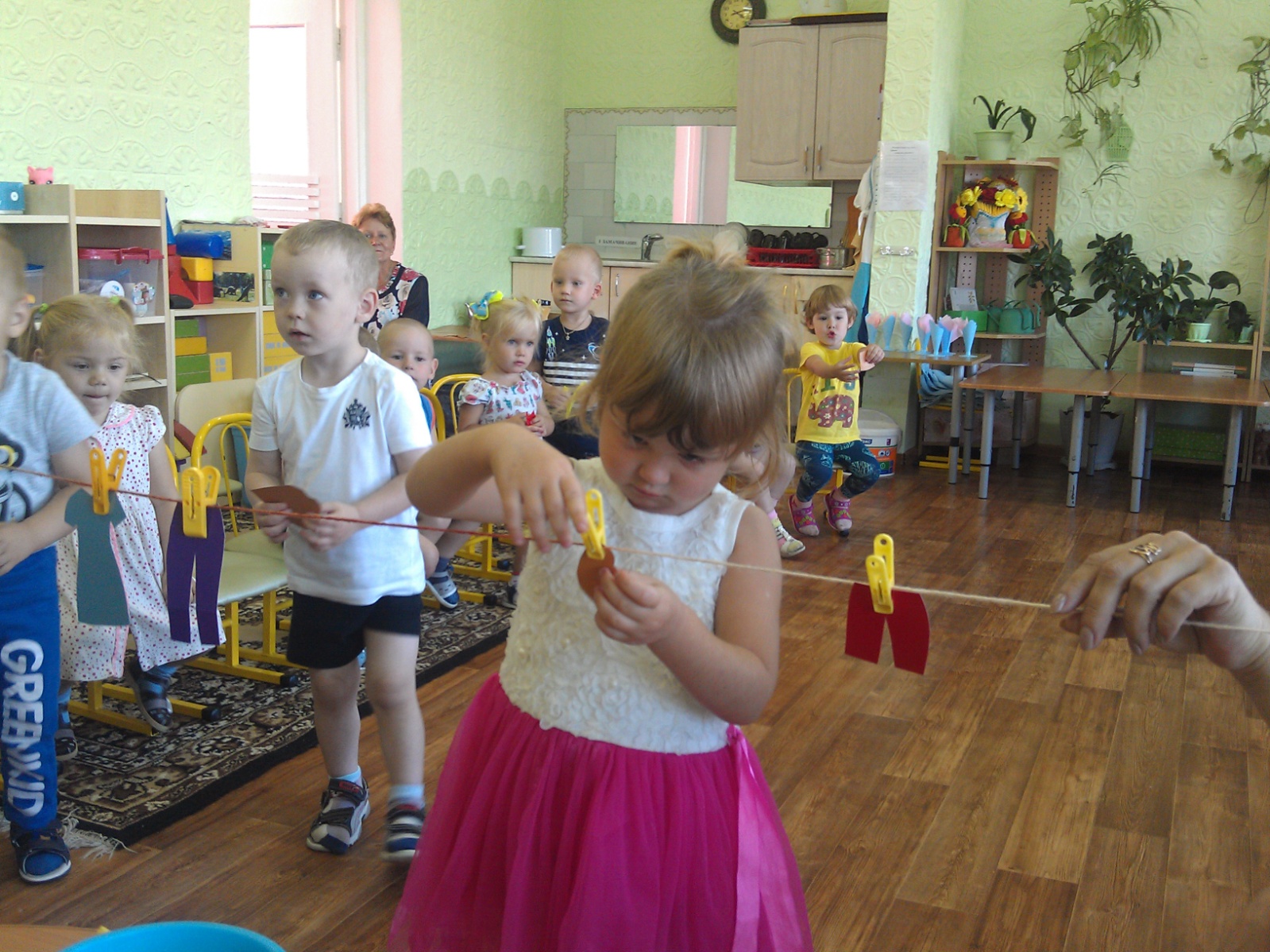 